Wootton Bassett Infants’ School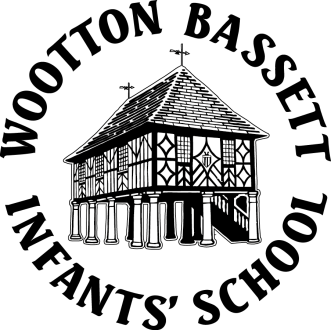 High StreetRoyal Wootton BassettWiltshireSN4 7BSTel: 01793 852254admin@woottonbassett-inf.wilts.sch.ukWebsite: www.woottonbassett-inf.wilts.sch.uk 1st September 2020Vacancies on the School Governing BodyThe governing body of the school is made up of representatives from our parents and staff along with people from the local community who bring valuable skills and experience in a range of areas. These co-opted governors are appointed based on the experience which they can bring to the school and to ensure we have the right balance of skills within the overall governing body.We currently have some vacancies to serve as co-opted governors and we would like to hear from parents, grand-parents, friends, colleagues or anyone else from the local community who would like to volunteer to serve as a governor and help us continue to develop the school.Governors do not run the school day to day, as their role is at the strategic or policy-making level in the school. You do not have to be an expert on education to be a school governor, your role would be to use your skills and experience and apply your own perspective to the running of the governing body. If you join our governing body, you will serve for a four year term.At this current time we would really benefit from additional experience in the following areas in order to continue to progress our strategic priorities:Strategy Development & Strategic Planning,Human Resource ManagementFacilities management / Health and Safety Being a governor does take up time. There are up to six full governing body meetings each year, and governors usually serve on a committee which meet once per half-term.  You will need to set aside time to be able to be an effective governor: time to prepare for meetings, for visiting the school, undertaking training and updating records. However, being a governor is incredibly rewarding as you can make a real impact in ensuring our school remains a safe and fun environment for our pupils. If you – or anyone you know – is interested in becoming a governor, please complete the form below and return to the school office via email – clerk@woottonbassett-inf.wilts.sch.uk. We will contact you over the summer to discuss in more detail and you will then have the opportunity to decide if you want to go forward for nomination. Completing the form does not commit you to anything at this stage!You do not have to have a child at the school or have any connection with the school to put yourself forward, in fact we would like people who can bring an independent view and make an enthusiastic contribution to the school using their skills and experience. If you’d like to find out more about what being a governor at this school is like, you can contact our Chair of Governors Marcus Farr (mfarr@woottonbassett-inf.wilts.sch.uk) who will be very willing to answer any initial questions. Yours sincerelyMark HazzardMark HazzardHeadteacherWootton Bassett Infants SchoolQUALIFICATIONS AND DISQUALIFICATIONSSchedule 4 (regulation 17) of the Constitution Regulations covers the qualifications and disqualifications of governors.A governor must be aged 18 or over at the time of his or her election or appointment and cannot be a registered pupil at the school. A person cannot hold more than one governorship at the same school.A person is disqualified from holding or continuing to hold office as a governor of a school if, in summary, that person:•	is the subject of a bankruptcy restrictions order; an interim bankruptcy restrictions order; debt relief restrictions order; an interim debt relief restrictions order; or their estate has been sequestrated and the sequestration has not been discharged, annulled or reduced;•		is subject to a disqualification order or disqualification undertaking under the Company Directors Disqualification Act 1986; a disqualification order under the Companies (Northern Ireland) Order 2002; a disqualification undertaking accepted under the Company Directors Disqualification (Northern Ireland) Order 2002; or an order made under section 429(2)(b) of the Insolvency Act 1986 (failure to pay under county court administration order)•	has been removed from the office of trustee for a charity by an order made by the Charity Commission or Commissioners or High Court on grounds of any misconduct or mismanagement in the administration of the charity, or undersection 34 of the Charities and Trustee Investment (Scotland) Act 2005 from being concerned in the management or control of any body•	is included in the list of people considered by the Secretary of State as unsuitable to work with children or young people•	is barred from any regulated activity relating to children•	is subject to a direction of the Secretary of State under section 142 of theEducation Act 2002 or section 128 of the Education and Skills Act 2008•	is disqualified from working with children or from registering for child-minding or providing day care•	is disqualified from being an independent school proprietor, teacher or employee by the Secretary of State•	subject to certain exceptions for overseas offences that do not correlate with a UK offence, has been sentenced to three months or more in prison (without the option of a fine) in the five years ending with the date preceding the date of appointment/election as a governor or since becoming a governor•	subject to certain exceptions for overseas offences that do not correlate with a UK offence, has received a prison sentence of two and a half years or more in the 20 years ending with the date preceding the date of appointment/election as a governor•	subject to certain exceptions for overseas offences that do not correlate with a        UK offence, has at any time received a prison sentence of five years or more•	has been convicted and fined for causing a nuisance or disturbance on school or educational premises during the five years ending with the date immediately preceding appointment/election or since appointment or election as a governor•	refuses a request by the clerk to make an application to the Disclosure AndBarring Service for a criminal records certificate.Anyone proposed or serving as a governor who is disqualified for one of these reasons must notify the clerk to the governing body.NOMINATION FORMApplication to be a co-opted governor for Wootton Bassett Infants SchoolNOMINATION FORMApplication to be a co-opted governor for Wootton Bassett Infants SchoolNOMINATION FORMApplication to be a co-opted governor for Wootton Bassett Infants SchoolNOMINATION FORMApplication to be a co-opted governor for Wootton Bassett Infants SchoolNOMINATION FORMApplication to be a co-opted governor for Wootton Bassett Infants SchoolName:Address:Email:Phone:Email:Phone:Email:Phone:Email:Phone:Email:Phone:Relationship to any pupils at the school (if applicable):Relationship to any pupils at the school (if applicable):Why I would like to be a governor:I have read the list of disqualifications (overleaf) and am willing and eligible to stand as a governor at Wootton Bassett Infants SchoolWhy I would like to be a governor:I have read the list of disqualifications (overleaf) and am willing and eligible to stand as a governor at Wootton Bassett Infants SchoolWhy I would like to be a governor:I have read the list of disqualifications (overleaf) and am willing and eligible to stand as a governor at Wootton Bassett Infants SchoolWhy I would like to be a governor:I have read the list of disqualifications (overleaf) and am willing and eligible to stand as a governor at Wootton Bassett Infants SchoolWhy I would like to be a governor:I have read the list of disqualifications (overleaf) and am willing and eligible to stand as a governor at Wootton Bassett Infants SchoolFull name: Full name: Full name: Date: Date: Date: 